Instructions for obtaining Medical RecordsYour medical records are an important part of your continuing health care. You have the right to request copies, either for your own use in managing your health information or for your physicians use when transferring care to another facility. Requesting records to be sent to another physician office of your choice is free of charge.  If you are requesting records for your own personal use, there may be a fee in which you will be notified of this prior to copies made.How to request your medical records:Print authorization form (below).Fill out the form as complete as possible Include both the name and address that you would like your records released to or obtained fromBe as specific as you can about the information that you would like released or obtained (e.g., specific dates of service, specific treatment, immunizations only, etc.)Completed forms can be dropped off at any Family HealthCare location, mailed or faxed (see address and fax number below). We do not accept email or online submissions.Mailing address:Family HealthcareHealth Information301 NP AvenueFargo, ND 58102Phone: (701) 271-3344Fax: (701) 271-3347STANDARD AUTHORIZATION OF USE AND DISCLOSURE OF PROTECTED HEALTH INFORMATION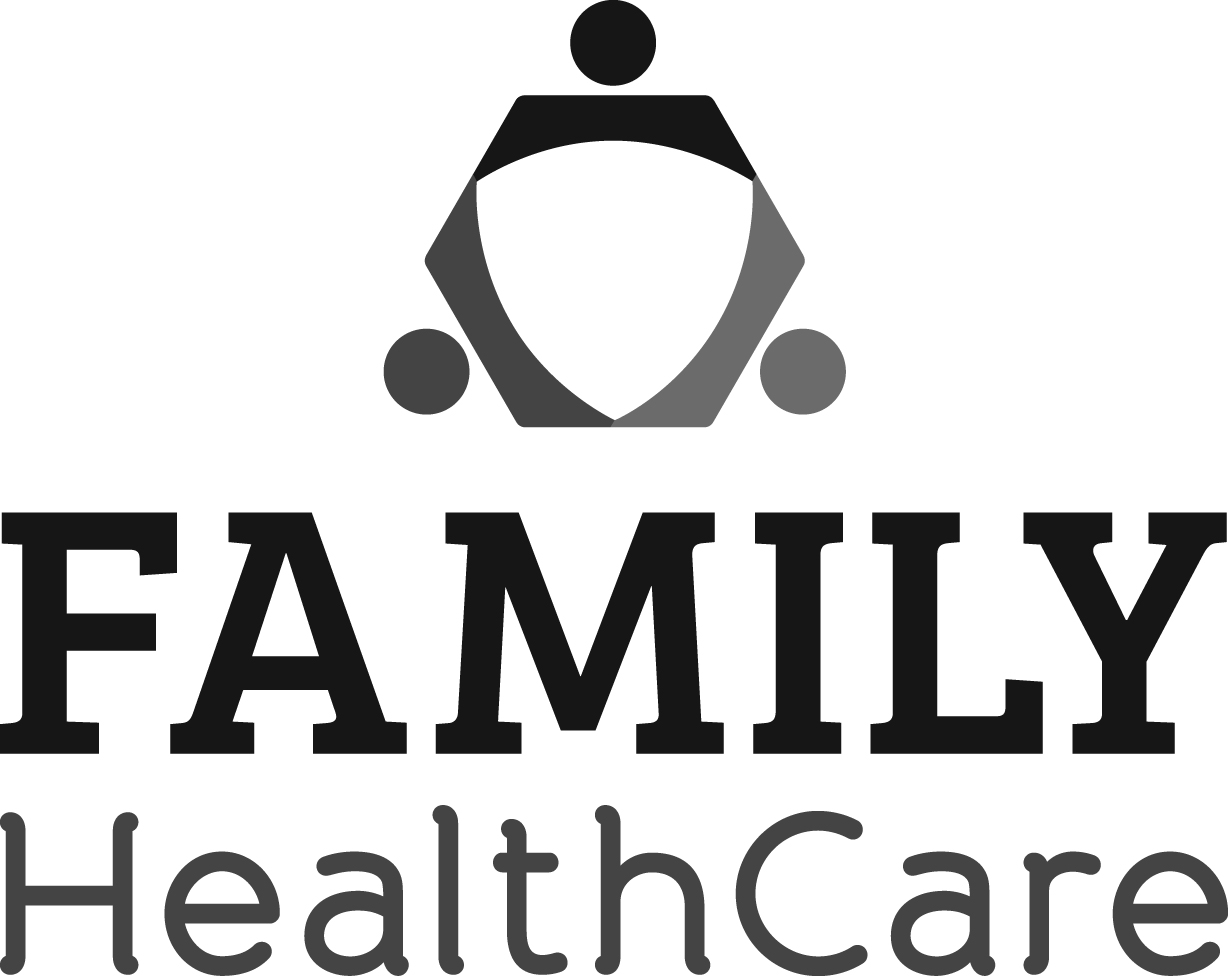 Note:  We will not re-disclose records from other facilities unless specifically specified on the release.Expiration Date of Authorization: This authorization is effective through ____/____/____ unless revoked or terminated by my personal representative or me. If no date is indicated, authorization will remain in effect for one year from the signature date, and will automatically expire without my revocation. Right to Terminate or Revoke Authorization: You may revoke or terminate this authorization by submitting a written revocation to Family HealthCare Center.Potential for Re-disclosure: Information being disclosed to other health care provides for continuum of care may include information received from other healthcare entities with the exception of Mental Health or Chemical Dependency notes.  The privacy of this information may not be protected under the federal privacy regulations.I understand that any release that was made prior to my revocation in compliance with this authorization shall not constitute a breach of my rights to confidentiality. Treatment, payment, enrollment or eligibility of benefits may not be conditioned on obtaining an individual’s authorization. I direct that a photocopy or FAX copy of this authorization be granted the same authority as the original.(* If patient is a minor, parent/guardian MUST sign unless patient emancipated)	(* Adults MUST sign for themselves unless incapacitated)FHC – 107 / R050714Patient NamePatient NameLastLastLastLastLastLastLastFirstFirstFirstFirstFirstMiddleMiddleMiddleMiddleMiddleMiddleMiddleMiddleMiddleMiddleMiddle(Maiden or other Names Used)(Maiden or other Names Used)(Maiden or other Names Used)(Maiden or other Names Used)(Maiden or other Names Used)(Maiden or other Names Used)(Maiden or other Names Used)(Maiden or other Names Used)Patient AddressPatient AddressPatient AddressDate of BirthDate of BirthDate of BirthDate of BirthDate of BirthDate of BirthDate of BirthDate of BirthDate of BirthSocial Security No.Social Security No.Social Security No.Social Security No.Social Security No.Social Security No.Social Security No.Social Security No.Social Security No.Phone NumberPhone NumberPhone NumberFHC #FHC #FHC #FHC #FHC #FHC #FHC #FHC #FHC #AUTHORIZES FAMILY HEALTHCARE TO RELEASE TO:AUTHORIZES FAMILY HEALTHCARE TO RELEASE TO:AUTHORIZES FAMILY HEALTHCARE TO RELEASE TO:AUTHORIZES FAMILY HEALTHCARE TO RELEASE TO:AUTHORIZES FAMILY HEALTHCARE TO RELEASE TO:AUTHORIZES FAMILY HEALTHCARE TO RELEASE TO:AUTHORIZES FAMILY HEALTHCARE TO RELEASE TO:AUTHORIZES FAMILY HEALTHCARE TO RELEASE TO:AUTHORIZES FAMILY HEALTHCARE TO RELEASE TO:AUTHORIZES FAMILY HEALTHCARE TO RELEASE TO:AUTHORIZES FAMILY HEALTHCARE TO RELEASE TO:AUTHORIZES FAMILY HEALTHCARE TO RELEASE TO:AUTHORIZES FAMILY HEALTHCARE TO RELEASE TO:AUTHORIZES FAMILY HEALTHCARE TO RELEASE TO:AUTHORIZES FAMILY HEALTHCARE TO RELEASE TO:AUTHORIZES FAMILY HEALTHCARE TO RELEASE TO:AUTHORIZES FAMILY HEALTHCARE TO OBTAIN FROM:AUTHORIZES FAMILY HEALTHCARE TO OBTAIN FROM:AUTHORIZES FAMILY HEALTHCARE TO OBTAIN FROM:AUTHORIZES FAMILY HEALTHCARE TO OBTAIN FROM:AUTHORIZES FAMILY HEALTHCARE TO OBTAIN FROM:AUTHORIZES FAMILY HEALTHCARE TO OBTAIN FROM:AUTHORIZES FAMILY HEALTHCARE TO OBTAIN FROM:AUTHORIZES FAMILY HEALTHCARE TO OBTAIN FROM:AUTHORIZES FAMILY HEALTHCARE TO OBTAIN FROM:AUTHORIZES FAMILY HEALTHCARE TO OBTAIN FROM:AUTHORIZES FAMILY HEALTHCARE TO OBTAIN FROM:AUTHORIZES FAMILY HEALTHCARE TO OBTAIN FROM:AUTHORIZES FAMILY HEALTHCARE TO OBTAIN FROM:AUTHORIZES FAMILY HEALTHCARE TO OBTAIN FROM:AUTHORIZES FAMILY HEALTHCARE TO OBTAIN FROM:AUTHORIZES FAMILY HEALTHCARE TO OBTAIN FROM:Name of Health Care Provider/OtherName of Health Care Provider/OtherName of Health Care Provider/OtherName of Health Care Provider/OtherName of Health Care Provider/OtherName of Health Care Provider/OtherName of Health Care Provider/OtherName of Health Care Provider/OtherName of Health Care Provider/OtherName of Health Care Provider/OtherName of Health Care Provider/OtherName of Health Care Provider/OtherName of Health Care Provider/OtherName of Health Care Provider/OtherName of Health Care Provider/OtherName of Health Care Provider/OtherName of Health Care Provider/OtherName of Health Care Provider/OtherName of Health Care Provider/OtherName of Health Care Provider/OtherName of Health Care Provider/OtherName of Health Care Provider/OtherName of Health Care Provider/OtherName of Health Care Provider/OtherName of Health Care Provider/OtherName of Health Care Provider/OtherName of Health Care Provider/OtherName of Health Care Provider/OtherName of Health Care Provider/OtherName of Health Care Provider/OtherName of Health Care Provider/OtherName of Health Care Provider/OtherStreet AddressStreet AddressStreet AddressStreet AddressStreet AddressStreet AddressStreet AddressStreet AddressStreet AddressStreet AddressStreet AddressStreet AddressStreet AddressStreet AddressStreet AddressStreet AddressStreet AddressStreet AddressStreet AddressStreet AddressStreet AddressStreet AddressStreet AddressStreet AddressStreet AddressStreet AddressStreet AddressStreet AddressStreet AddressStreet AddressStreet AddressStreet AddressCity, State, Zip CodeCity, State, Zip CodeCity, State, Zip CodeCity, State, Zip CodeCity, State, Zip CodeCity, State, Zip CodeCity, State, Zip CodeCity, State, Zip CodeCity, State, Zip CodeCity, State, Zip CodeCity, State, Zip CodeCity, State, Zip CodeCity, State, Zip CodeCity, State, Zip CodeCity, State, Zip CodeCity, State, Zip CodeCity, State, Zip CodeCity, State, Zip CodeCity, State, Zip CodeCity, State, Zip CodeCity, State, Zip CodeCity, State, Zip CodeCity, State, Zip CodeCity, State, Zip CodeCity, State, Zip CodeCity, State, Zip CodeCity, State, Zip CodeCity, State, Zip CodeCity, State, Zip CodeCity, State, Zip CodeCity, State, Zip CodeCity, State, Zip CodePlace  in the appropriate boxesPlace  in the appropriate boxesPlace  in the appropriate boxesPlace  in the appropriate boxesPlace  in the appropriate boxesPlace  in the appropriate boxesPlace  in the appropriate boxesPlace  in the appropriate boxesPlace  in the appropriate boxesPlace  in the appropriate boxesPlace  in the appropriate boxesPlace  in the appropriate boxesPlace  in the appropriate boxesPlace  in the appropriate boxesPlace  in the appropriate boxesPlace  in the appropriate boxesPlace  in the appropriate boxesPlace  in the appropriate boxesPlace  in the appropriate boxesPlace  in the appropriate boxesPlace  in the appropriate boxesPlace  in the appropriate boxesPlace  in the appropriate boxesPlace  in the appropriate boxesPlace  in the appropriate boxesPlace  in the appropriate boxesPlace  in the appropriate boxesPlace  in the appropriate boxesPlace  in the appropriate boxesPlace  in the appropriate boxesPlace  in the appropriate boxesPlace  in the appropriate boxesPlace  in the appropriate boxesInformation to be disclosed:Information to be disclosed:Information to be disclosed:Information to be disclosed:Information to be disclosed:Information to be disclosed:Information to be disclosed:Information to be disclosed:Information to be disclosed:Information to be disclosed:Information to be disclosed:Information to be disclosed:Information to be disclosed:Information to be disclosed:Information to be disclosed:Information to be disclosed:Information to be disclosed:Information to be disclosed:Information to be disclosed:Information to be disclosed:Information to be disclosed:Information to be disclosed:Information to be disclosed:Information to be disclosed:Information to be disclosed:Information to be disclosed:Information to be disclosed:Information to be disclosed:Information to be disclosed:Information to be disclosed:Information to be disclosed:Information to be disclosed:Information to be disclosed:General Release (last 2 years)General Release (last 2 years)General Release (last 2 years)General Release (last 2 years)General Release (last 2 years)General Release (last 2 years)General Release (last 2 years)General Release (last 2 years)General Release (last 2 years)General Release (last 2 years)Specific Release time periodSpecific Release time periodSpecific Release time periodSpecific Release time periodSpecific Release time periodSpecific Release time periodSpecific Release time periodSpecific Release time periodSpecific Release time periodSpecific Release time periodSpecific Release time periodSpecific Release time periodSpecific Release time periodSpecific Release time periodFromFromToObstetrical RecordsObstetrical RecordsObstetrical RecordsObstetrical RecordsObstetrical RecordsObstetrical RecordsObstetrical RecordsObstetrical RecordsObstetrical RecordsObstetrical RecordsX-ray Reports (Specify)X-ray Reports (Specify)X-ray Reports (Specify)X-ray Reports (Specify)X-ray Reports (Specify)X-ray Reports (Specify)X-ray Reports (Specify)X-ray Reports (Specify)X-ray Reports (Specify)X-ray Reports (Specify)X-ray Reports (Specify)X-ray Reports (Specify)X-ray Reports (Specify)Immunization RecordsImmunization RecordsImmunization RecordsImmunization RecordsImmunization RecordsImmunization RecordsImmunization RecordsImmunization RecordsImmunization RecordsImmunization RecordsConsultation ReportsConsultation ReportsConsultation ReportsConsultation ReportsConsultation ReportsConsultation ReportsConsultation ReportsConsultation ReportsConsultation ReportsConsultation ReportsConsultation ReportsLab Reports (Specify)Lab Reports (Specify)Lab Reports (Specify)Lab Reports (Specify)Lab Reports (Specify)Other (Specify)Other (Specify)Other (Specify)Other (Specify)Other (Specify)Other (Specify)Other (Specify)Other (Specify)All records pertaining to Mental Health, Chemical Dependency, will not be released unless specifically authorized below in writing.*Mental Health					Initials		 DateChemical Dependency					____________________________________                                                                                                                                                        	Initials	Date                                                     Signature of Patient 14 years and older* This information is protected by federal law (42 CFR, Section 2), which prohibits any further disclosure of this information without the specific written consent of the person to whom it pertains, or as otherwise permitted by such regulations. A general authorization for the release of medical or other information in Not Sufficient for this purpose. * Signature needed for Chemical Dependency records of patients 14 years and older.All records pertaining to Mental Health, Chemical Dependency, will not be released unless specifically authorized below in writing.*Mental Health					Initials		 DateChemical Dependency					____________________________________                                                                                                                                                        	Initials	Date                                                     Signature of Patient 14 years and older* This information is protected by federal law (42 CFR, Section 2), which prohibits any further disclosure of this information without the specific written consent of the person to whom it pertains, or as otherwise permitted by such regulations. A general authorization for the release of medical or other information in Not Sufficient for this purpose. * Signature needed for Chemical Dependency records of patients 14 years and older.All records pertaining to Mental Health, Chemical Dependency, will not be released unless specifically authorized below in writing.*Mental Health					Initials		 DateChemical Dependency					____________________________________                                                                                                                                                        	Initials	Date                                                     Signature of Patient 14 years and older* This information is protected by federal law (42 CFR, Section 2), which prohibits any further disclosure of this information without the specific written consent of the person to whom it pertains, or as otherwise permitted by such regulations. A general authorization for the release of medical or other information in Not Sufficient for this purpose. * Signature needed for Chemical Dependency records of patients 14 years and older.All records pertaining to Mental Health, Chemical Dependency, will not be released unless specifically authorized below in writing.*Mental Health					Initials		 DateChemical Dependency					____________________________________                                                                                                                                                        	Initials	Date                                                     Signature of Patient 14 years and older* This information is protected by federal law (42 CFR, Section 2), which prohibits any further disclosure of this information without the specific written consent of the person to whom it pertains, or as otherwise permitted by such regulations. A general authorization for the release of medical or other information in Not Sufficient for this purpose. * Signature needed for Chemical Dependency records of patients 14 years and older.All records pertaining to Mental Health, Chemical Dependency, will not be released unless specifically authorized below in writing.*Mental Health					Initials		 DateChemical Dependency					____________________________________                                                                                                                                                        	Initials	Date                                                     Signature of Patient 14 years and older* This information is protected by federal law (42 CFR, Section 2), which prohibits any further disclosure of this information without the specific written consent of the person to whom it pertains, or as otherwise permitted by such regulations. A general authorization for the release of medical or other information in Not Sufficient for this purpose. * Signature needed for Chemical Dependency records of patients 14 years and older.All records pertaining to Mental Health, Chemical Dependency, will not be released unless specifically authorized below in writing.*Mental Health					Initials		 DateChemical Dependency					____________________________________                                                                                                                                                        	Initials	Date                                                     Signature of Patient 14 years and older* This information is protected by federal law (42 CFR, Section 2), which prohibits any further disclosure of this information without the specific written consent of the person to whom it pertains, or as otherwise permitted by such regulations. A general authorization for the release of medical or other information in Not Sufficient for this purpose. * Signature needed for Chemical Dependency records of patients 14 years and older.All records pertaining to Mental Health, Chemical Dependency, will not be released unless specifically authorized below in writing.*Mental Health					Initials		 DateChemical Dependency					____________________________________                                                                                                                                                        	Initials	Date                                                     Signature of Patient 14 years and older* This information is protected by federal law (42 CFR, Section 2), which prohibits any further disclosure of this information without the specific written consent of the person to whom it pertains, or as otherwise permitted by such regulations. A general authorization for the release of medical or other information in Not Sufficient for this purpose. * Signature needed for Chemical Dependency records of patients 14 years and older.All records pertaining to Mental Health, Chemical Dependency, will not be released unless specifically authorized below in writing.*Mental Health					Initials		 DateChemical Dependency					____________________________________                                                                                                                                                        	Initials	Date                                                     Signature of Patient 14 years and older* This information is protected by federal law (42 CFR, Section 2), which prohibits any further disclosure of this information without the specific written consent of the person to whom it pertains, or as otherwise permitted by such regulations. A general authorization for the release of medical or other information in Not Sufficient for this purpose. * Signature needed for Chemical Dependency records of patients 14 years and older.All records pertaining to Mental Health, Chemical Dependency, will not be released unless specifically authorized below in writing.*Mental Health					Initials		 DateChemical Dependency					____________________________________                                                                                                                                                        	Initials	Date                                                     Signature of Patient 14 years and older* This information is protected by federal law (42 CFR, Section 2), which prohibits any further disclosure of this information without the specific written consent of the person to whom it pertains, or as otherwise permitted by such regulations. A general authorization for the release of medical or other information in Not Sufficient for this purpose. * Signature needed for Chemical Dependency records of patients 14 years and older.All records pertaining to Mental Health, Chemical Dependency, will not be released unless specifically authorized below in writing.*Mental Health					Initials		 DateChemical Dependency					____________________________________                                                                                                                                                        	Initials	Date                                                     Signature of Patient 14 years and older* This information is protected by federal law (42 CFR, Section 2), which prohibits any further disclosure of this information without the specific written consent of the person to whom it pertains, or as otherwise permitted by such regulations. A general authorization for the release of medical or other information in Not Sufficient for this purpose. * Signature needed for Chemical Dependency records of patients 14 years and older.All records pertaining to Mental Health, Chemical Dependency, will not be released unless specifically authorized below in writing.*Mental Health					Initials		 DateChemical Dependency					____________________________________                                                                                                                                                        	Initials	Date                                                     Signature of Patient 14 years and older* This information is protected by federal law (42 CFR, Section 2), which prohibits any further disclosure of this information without the specific written consent of the person to whom it pertains, or as otherwise permitted by such regulations. A general authorization for the release of medical or other information in Not Sufficient for this purpose. * Signature needed for Chemical Dependency records of patients 14 years and older.All records pertaining to Mental Health, Chemical Dependency, will not be released unless specifically authorized below in writing.*Mental Health					Initials		 DateChemical Dependency					____________________________________                                                                                                                                                        	Initials	Date                                                     Signature of Patient 14 years and older* This information is protected by federal law (42 CFR, Section 2), which prohibits any further disclosure of this information without the specific written consent of the person to whom it pertains, or as otherwise permitted by such regulations. A general authorization for the release of medical or other information in Not Sufficient for this purpose. * Signature needed for Chemical Dependency records of patients 14 years and older.All records pertaining to Mental Health, Chemical Dependency, will not be released unless specifically authorized below in writing.*Mental Health					Initials		 DateChemical Dependency					____________________________________                                                                                                                                                        	Initials	Date                                                     Signature of Patient 14 years and older* This information is protected by federal law (42 CFR, Section 2), which prohibits any further disclosure of this information without the specific written consent of the person to whom it pertains, or as otherwise permitted by such regulations. A general authorization for the release of medical or other information in Not Sufficient for this purpose. * Signature needed for Chemical Dependency records of patients 14 years and older.All records pertaining to Mental Health, Chemical Dependency, will not be released unless specifically authorized below in writing.*Mental Health					Initials		 DateChemical Dependency					____________________________________                                                                                                                                                        	Initials	Date                                                     Signature of Patient 14 years and older* This information is protected by federal law (42 CFR, Section 2), which prohibits any further disclosure of this information without the specific written consent of the person to whom it pertains, or as otherwise permitted by such regulations. A general authorization for the release of medical or other information in Not Sufficient for this purpose. * Signature needed for Chemical Dependency records of patients 14 years and older.All records pertaining to Mental Health, Chemical Dependency, will not be released unless specifically authorized below in writing.*Mental Health					Initials		 DateChemical Dependency					____________________________________                                                                                                                                                        	Initials	Date                                                     Signature of Patient 14 years and older* This information is protected by federal law (42 CFR, Section 2), which prohibits any further disclosure of this information without the specific written consent of the person to whom it pertains, or as otherwise permitted by such regulations. A general authorization for the release of medical or other information in Not Sufficient for this purpose. * Signature needed for Chemical Dependency records of patients 14 years and older.All records pertaining to Mental Health, Chemical Dependency, will not be released unless specifically authorized below in writing.*Mental Health					Initials		 DateChemical Dependency					____________________________________                                                                                                                                                        	Initials	Date                                                     Signature of Patient 14 years and older* This information is protected by federal law (42 CFR, Section 2), which prohibits any further disclosure of this information without the specific written consent of the person to whom it pertains, or as otherwise permitted by such regulations. A general authorization for the release of medical or other information in Not Sufficient for this purpose. * Signature needed for Chemical Dependency records of patients 14 years and older.All records pertaining to Mental Health, Chemical Dependency, will not be released unless specifically authorized below in writing.*Mental Health					Initials		 DateChemical Dependency					____________________________________                                                                                                                                                        	Initials	Date                                                     Signature of Patient 14 years and older* This information is protected by federal law (42 CFR, Section 2), which prohibits any further disclosure of this information without the specific written consent of the person to whom it pertains, or as otherwise permitted by such regulations. A general authorization for the release of medical or other information in Not Sufficient for this purpose. * Signature needed for Chemical Dependency records of patients 14 years and older.All records pertaining to Mental Health, Chemical Dependency, will not be released unless specifically authorized below in writing.*Mental Health					Initials		 DateChemical Dependency					____________________________________                                                                                                                                                        	Initials	Date                                                     Signature of Patient 14 years and older* This information is protected by federal law (42 CFR, Section 2), which prohibits any further disclosure of this information without the specific written consent of the person to whom it pertains, or as otherwise permitted by such regulations. A general authorization for the release of medical or other information in Not Sufficient for this purpose. * Signature needed for Chemical Dependency records of patients 14 years and older.All records pertaining to Mental Health, Chemical Dependency, will not be released unless specifically authorized below in writing.*Mental Health					Initials		 DateChemical Dependency					____________________________________                                                                                                                                                        	Initials	Date                                                     Signature of Patient 14 years and older* This information is protected by federal law (42 CFR, Section 2), which prohibits any further disclosure of this information without the specific written consent of the person to whom it pertains, or as otherwise permitted by such regulations. A general authorization for the release of medical or other information in Not Sufficient for this purpose. * Signature needed for Chemical Dependency records of patients 14 years and older.All records pertaining to Mental Health, Chemical Dependency, will not be released unless specifically authorized below in writing.*Mental Health					Initials		 DateChemical Dependency					____________________________________                                                                                                                                                        	Initials	Date                                                     Signature of Patient 14 years and older* This information is protected by federal law (42 CFR, Section 2), which prohibits any further disclosure of this information without the specific written consent of the person to whom it pertains, or as otherwise permitted by such regulations. A general authorization for the release of medical or other information in Not Sufficient for this purpose. * Signature needed for Chemical Dependency records of patients 14 years and older.All records pertaining to Mental Health, Chemical Dependency, will not be released unless specifically authorized below in writing.*Mental Health					Initials		 DateChemical Dependency					____________________________________                                                                                                                                                        	Initials	Date                                                     Signature of Patient 14 years and older* This information is protected by federal law (42 CFR, Section 2), which prohibits any further disclosure of this information without the specific written consent of the person to whom it pertains, or as otherwise permitted by such regulations. A general authorization for the release of medical or other information in Not Sufficient for this purpose. * Signature needed for Chemical Dependency records of patients 14 years and older.All records pertaining to Mental Health, Chemical Dependency, will not be released unless specifically authorized below in writing.*Mental Health					Initials		 DateChemical Dependency					____________________________________                                                                                                                                                        	Initials	Date                                                     Signature of Patient 14 years and older* This information is protected by federal law (42 CFR, Section 2), which prohibits any further disclosure of this information without the specific written consent of the person to whom it pertains, or as otherwise permitted by such regulations. A general authorization for the release of medical or other information in Not Sufficient for this purpose. * Signature needed for Chemical Dependency records of patients 14 years and older.All records pertaining to Mental Health, Chemical Dependency, will not be released unless specifically authorized below in writing.*Mental Health					Initials		 DateChemical Dependency					____________________________________                                                                                                                                                        	Initials	Date                                                     Signature of Patient 14 years and older* This information is protected by federal law (42 CFR, Section 2), which prohibits any further disclosure of this information without the specific written consent of the person to whom it pertains, or as otherwise permitted by such regulations. A general authorization for the release of medical or other information in Not Sufficient for this purpose. * Signature needed for Chemical Dependency records of patients 14 years and older.All records pertaining to Mental Health, Chemical Dependency, will not be released unless specifically authorized below in writing.*Mental Health					Initials		 DateChemical Dependency					____________________________________                                                                                                                                                        	Initials	Date                                                     Signature of Patient 14 years and older* This information is protected by federal law (42 CFR, Section 2), which prohibits any further disclosure of this information without the specific written consent of the person to whom it pertains, or as otherwise permitted by such regulations. A general authorization for the release of medical or other information in Not Sufficient for this purpose. * Signature needed for Chemical Dependency records of patients 14 years and older.All records pertaining to Mental Health, Chemical Dependency, will not be released unless specifically authorized below in writing.*Mental Health					Initials		 DateChemical Dependency					____________________________________                                                                                                                                                        	Initials	Date                                                     Signature of Patient 14 years and older* This information is protected by federal law (42 CFR, Section 2), which prohibits any further disclosure of this information without the specific written consent of the person to whom it pertains, or as otherwise permitted by such regulations. A general authorization for the release of medical or other information in Not Sufficient for this purpose. * Signature needed for Chemical Dependency records of patients 14 years and older.All records pertaining to Mental Health, Chemical Dependency, will not be released unless specifically authorized below in writing.*Mental Health					Initials		 DateChemical Dependency					____________________________________                                                                                                                                                        	Initials	Date                                                     Signature of Patient 14 years and older* This information is protected by federal law (42 CFR, Section 2), which prohibits any further disclosure of this information without the specific written consent of the person to whom it pertains, or as otherwise permitted by such regulations. A general authorization for the release of medical or other information in Not Sufficient for this purpose. * Signature needed for Chemical Dependency records of patients 14 years and older.All records pertaining to Mental Health, Chemical Dependency, will not be released unless specifically authorized below in writing.*Mental Health					Initials		 DateChemical Dependency					____________________________________                                                                                                                                                        	Initials	Date                                                     Signature of Patient 14 years and older* This information is protected by federal law (42 CFR, Section 2), which prohibits any further disclosure of this information without the specific written consent of the person to whom it pertains, or as otherwise permitted by such regulations. A general authorization for the release of medical or other information in Not Sufficient for this purpose. * Signature needed for Chemical Dependency records of patients 14 years and older.All records pertaining to Mental Health, Chemical Dependency, will not be released unless specifically authorized below in writing.*Mental Health					Initials		 DateChemical Dependency					____________________________________                                                                                                                                                        	Initials	Date                                                     Signature of Patient 14 years and older* This information is protected by federal law (42 CFR, Section 2), which prohibits any further disclosure of this information without the specific written consent of the person to whom it pertains, or as otherwise permitted by such regulations. A general authorization for the release of medical or other information in Not Sufficient for this purpose. * Signature needed for Chemical Dependency records of patients 14 years and older.All records pertaining to Mental Health, Chemical Dependency, will not be released unless specifically authorized below in writing.*Mental Health					Initials		 DateChemical Dependency					____________________________________                                                                                                                                                        	Initials	Date                                                     Signature of Patient 14 years and older* This information is protected by federal law (42 CFR, Section 2), which prohibits any further disclosure of this information without the specific written consent of the person to whom it pertains, or as otherwise permitted by such regulations. A general authorization for the release of medical or other information in Not Sufficient for this purpose. * Signature needed for Chemical Dependency records of patients 14 years and older.All records pertaining to Mental Health, Chemical Dependency, will not be released unless specifically authorized below in writing.*Mental Health					Initials		 DateChemical Dependency					____________________________________                                                                                                                                                        	Initials	Date                                                     Signature of Patient 14 years and older* This information is protected by federal law (42 CFR, Section 2), which prohibits any further disclosure of this information without the specific written consent of the person to whom it pertains, or as otherwise permitted by such regulations. A general authorization for the release of medical or other information in Not Sufficient for this purpose. * Signature needed for Chemical Dependency records of patients 14 years and older.All records pertaining to Mental Health, Chemical Dependency, will not be released unless specifically authorized below in writing.*Mental Health					Initials		 DateChemical Dependency					____________________________________                                                                                                                                                        	Initials	Date                                                     Signature of Patient 14 years and older* This information is protected by federal law (42 CFR, Section 2), which prohibits any further disclosure of this information without the specific written consent of the person to whom it pertains, or as otherwise permitted by such regulations. A general authorization for the release of medical or other information in Not Sufficient for this purpose. * Signature needed for Chemical Dependency records of patients 14 years and older.All records pertaining to Mental Health, Chemical Dependency, will not be released unless specifically authorized below in writing.*Mental Health					Initials		 DateChemical Dependency					____________________________________                                                                                                                                                        	Initials	Date                                                     Signature of Patient 14 years and older* This information is protected by federal law (42 CFR, Section 2), which prohibits any further disclosure of this information without the specific written consent of the person to whom it pertains, or as otherwise permitted by such regulations. A general authorization for the release of medical or other information in Not Sufficient for this purpose. * Signature needed for Chemical Dependency records of patients 14 years and older.All records pertaining to Mental Health, Chemical Dependency, will not be released unless specifically authorized below in writing.*Mental Health					Initials		 DateChemical Dependency					____________________________________                                                                                                                                                        	Initials	Date                                                     Signature of Patient 14 years and older* This information is protected by federal law (42 CFR, Section 2), which prohibits any further disclosure of this information without the specific written consent of the person to whom it pertains, or as otherwise permitted by such regulations. A general authorization for the release of medical or other information in Not Sufficient for this purpose. * Signature needed for Chemical Dependency records of patients 14 years and older.Records needed for:Records needed for:Records needed for:Records needed for:PersonalPersonalLegalLegalInsuranceInsuranceInsuranceInsuranceInsuranceHealthcare, Appt on:Healthcare, Appt on:Healthcare, Appt on:Healthcare, Appt on:Healthcare, Appt on:Healthcare, Appt on:Healthcare, Appt on:Healthcare, Appt on:Other (specify)Other (specify)Other (specify)Signature of Patient/Parent/GuardianDateWitnessCLINIC EMPLOYEESONLYCharges:                          Charges:                          CLINIC EMPLOYEESONLY No charge/1-10 pages $15/11-24 pages       No charge/1-10 pages $15/11-24 pages      CLINIC EMPLOYEESONLY$20/25 pages  $0.75/each add’l pageFaxed by:            Date:Parent of MinorLegal GuardianNext of KinPower of Attorneyof HealthcareID Shown:ID Shown: